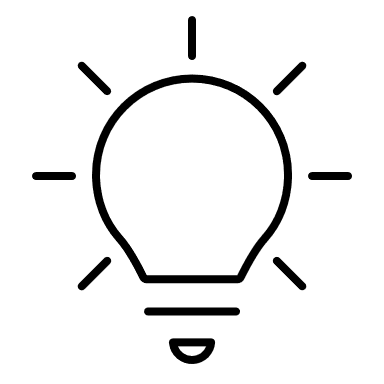 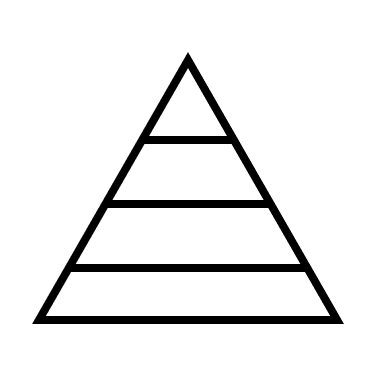 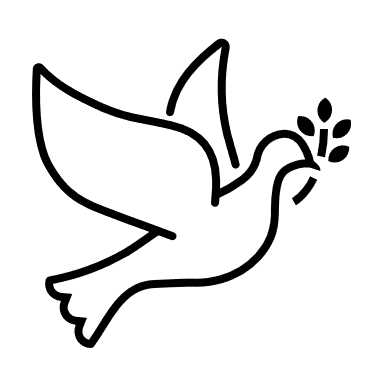 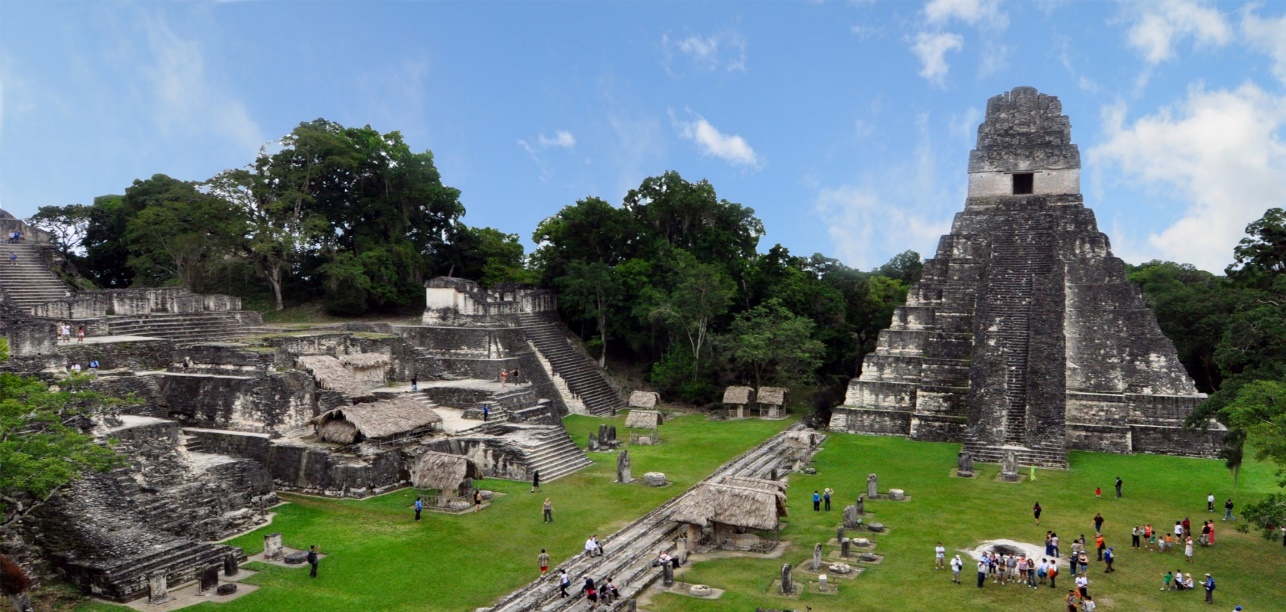 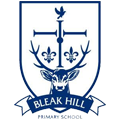 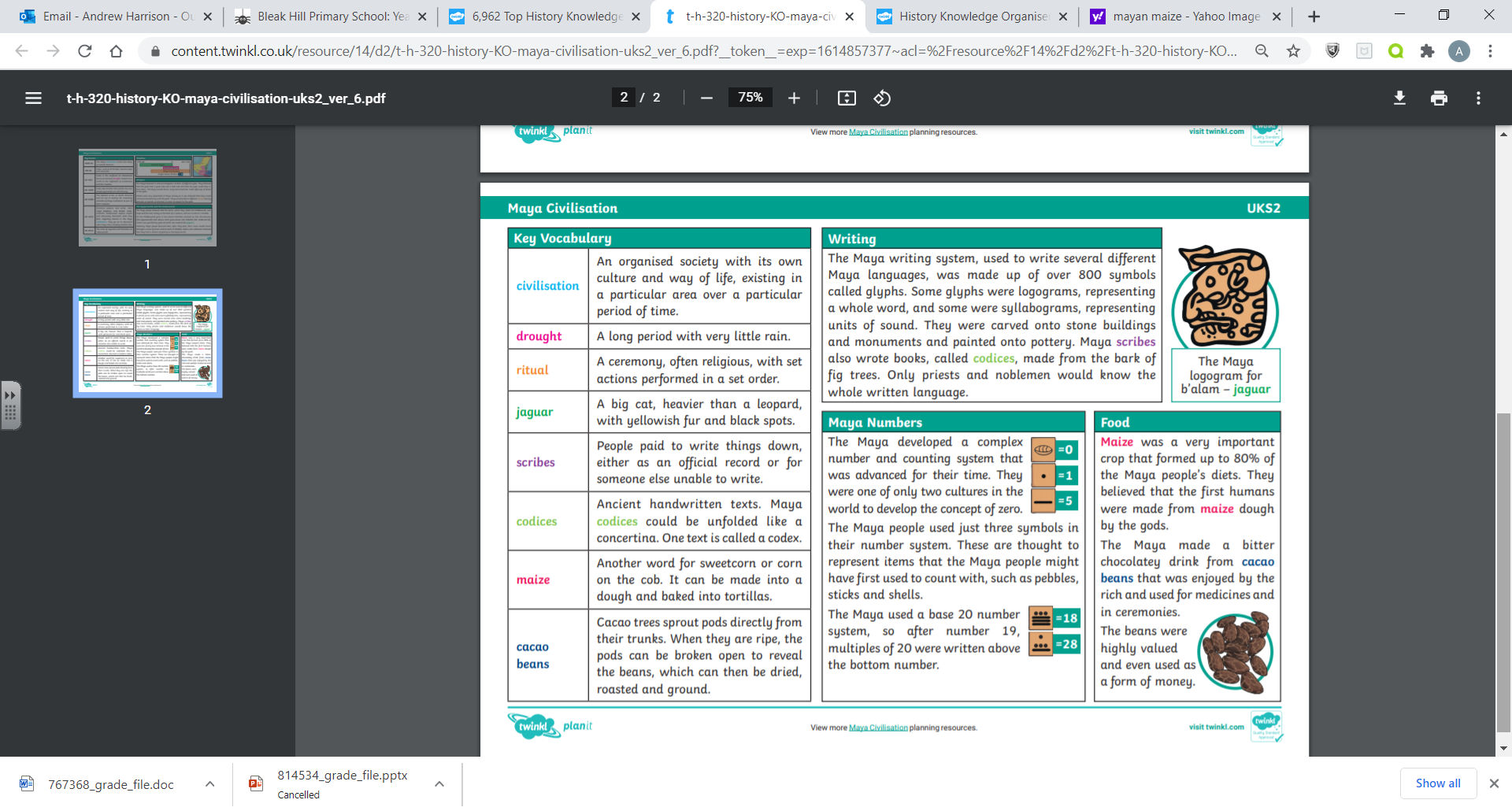 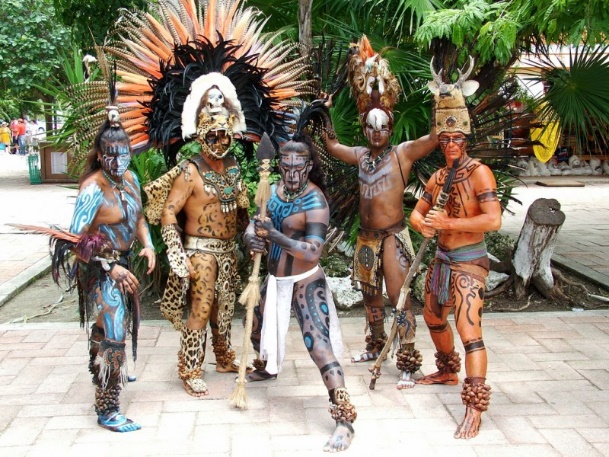 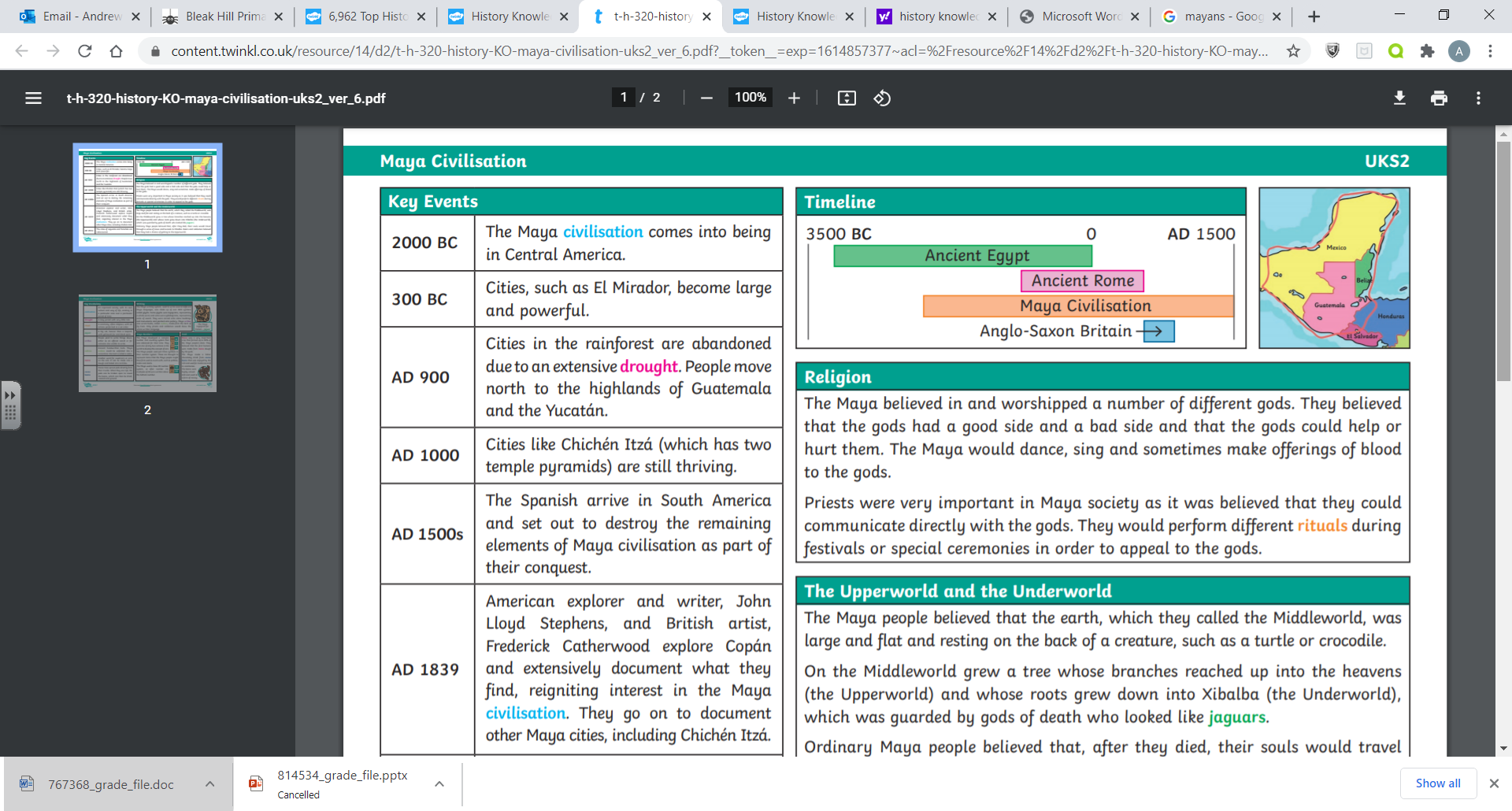 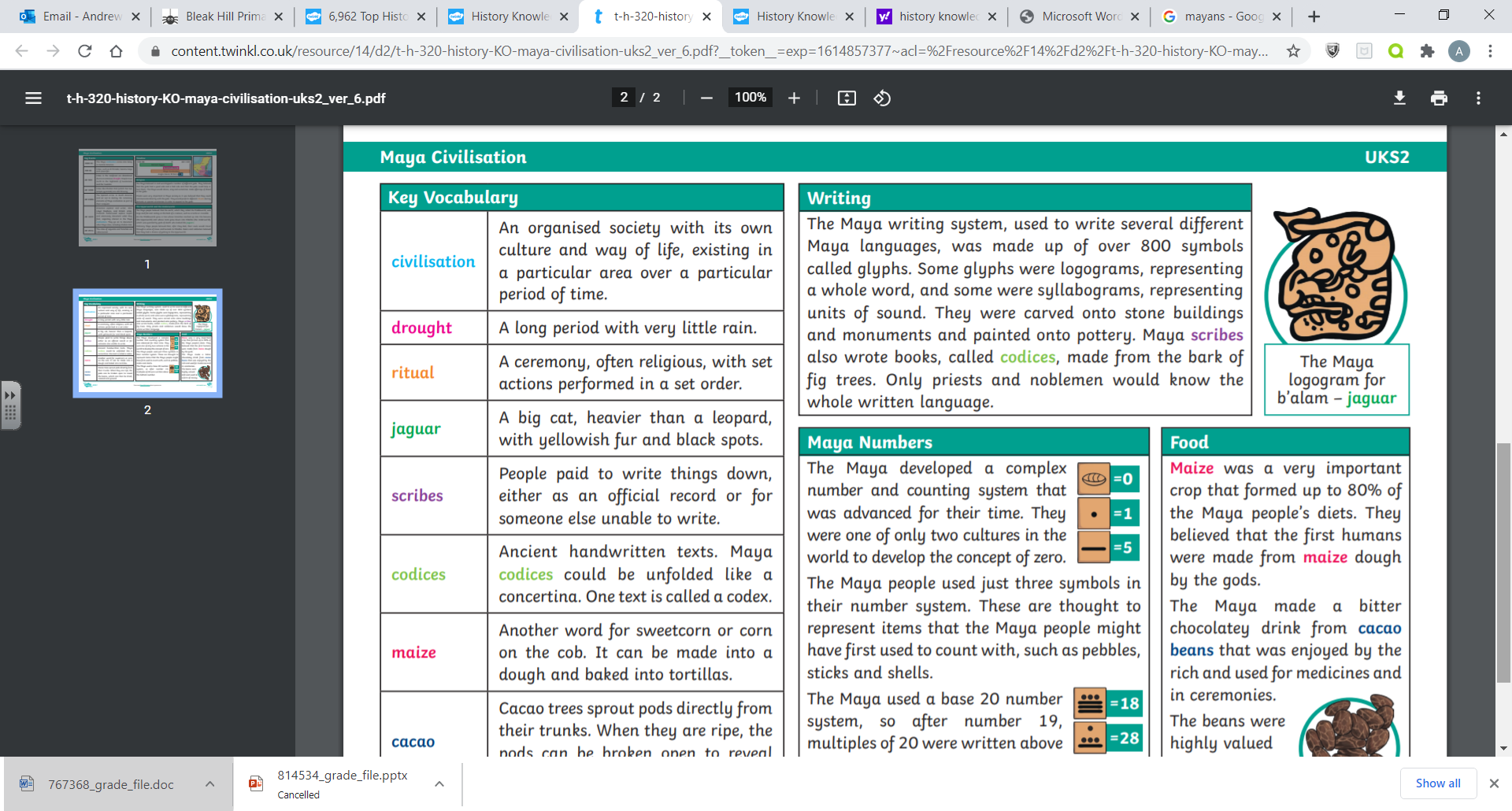 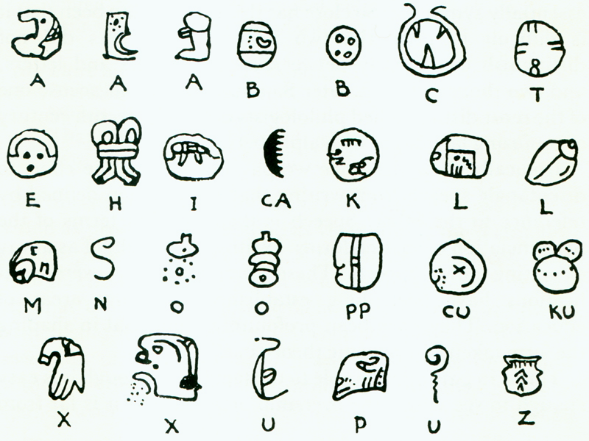 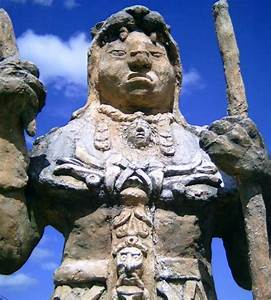 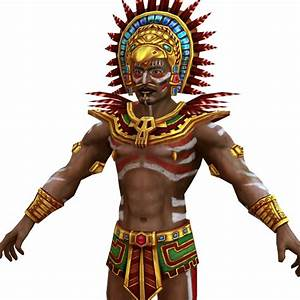 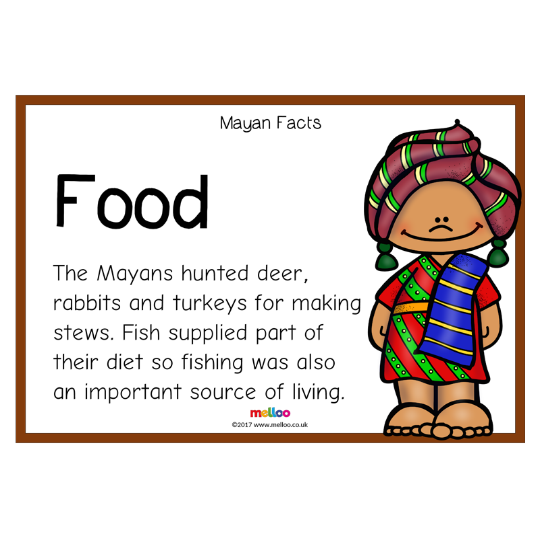 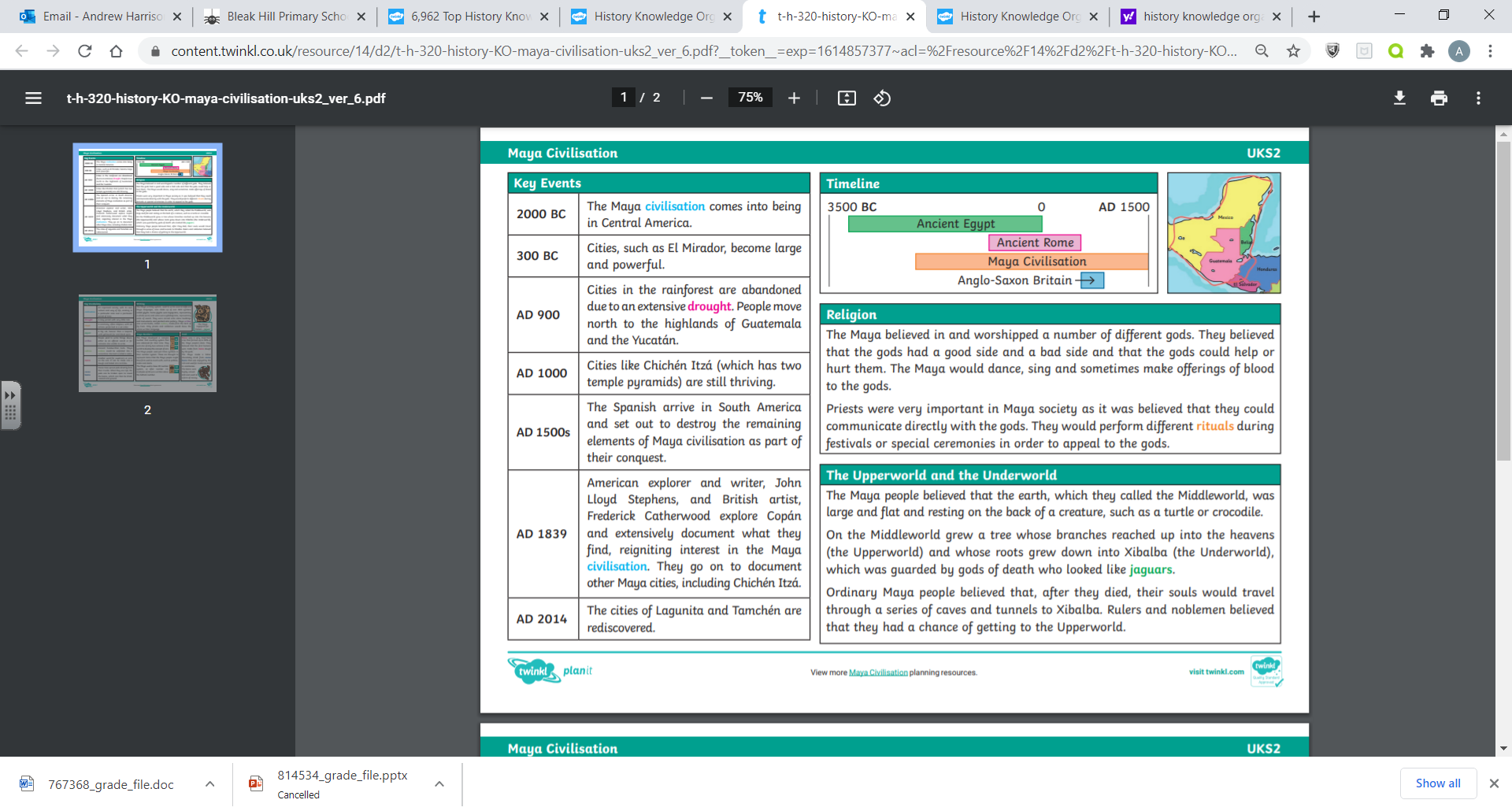 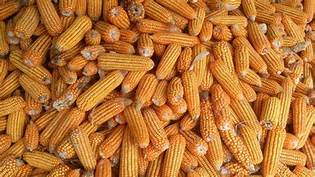 Key wordsKey wordsKey wordsKey wordsHistoryYear 5The MayansSkills covered this half term:Draw a timeline with different historical periods showing key historical events and important historical figures.Understand that historical sources might reflect different viewpoints and explain the arguments for and against each point of view.Test out a hypothesis to answer questions.Key VocabularyKey VocabularyCacao beansCacao trees sprout pods directly from their trunks. When ripe the pods can be broken to reveal the beans.CivilisationAn organised society living with its own culture and way of life, existing in a particular place over a period of time.CodicesAncient handwritten text. One text is called a codex.DroughtA period of very little rain.JaguarA big cat with yellowish fur and black spots.MaizeAnother word for sweetcord or corn on the cob. It can be made into dough or baked into tortillas.RitualA ceremony, often religious, performed with set actions.ScribesPeople paid to write things down to keep as records or for people who couldn’t write.